                  Экологический проект «Перелетные птицы»Автор: Шаповалова Марина МихайловнаОрганизация: МБДОУ детский сад  №3 «Аленушка»Участники проекта: дети подготовительной группы, воспитатель, родители.Тип проекта: познавательно - творческий.По продолжительности: краткосрочный с 5.04- 21.04.2021гАктуальность. В последнее время всё чаще наблюдаются серьёзные нарушения экологического баланса на земле, а в природе нарушение механизмов саморегуляции систем разных уровней. Причины этого – деятельность человека, неправильная с экологической точки зрения, ведущая к нарушению экологического равновесия. Необходимо чтобы человек задумался над своим отношением к окружающему миру, умел сопереживать живым существам, мог осознать, что мы не имеем права уничтожать то, что создала природа, человек - часть природы, уничтожая природу, уничтожает себя. В современном мире птицам постоянно угрожает множество опасностей: промышленность, загрязненная среда обитания и человек. Некоторым видам пернатых грозит полное исчезновение – вымирание. Охрана птиц состоит в том, чтобы не только защитить редкие и исчезающие виды, но и заботливо относиться к более многочисленным и распространенным видам, чтобы и они не стали редкостью. Информация, получаемая в процессе совместной работы с родителями, позволяет расширить и углубить знания детей о птицах, служит формированию бережного отношения к птицам, осознанию того, что необходимо ухаживать за пернатыми. Очень важно, чтобы ребёнок мог оценить поведение человека в природе по отношению ко всем животнымПостановка проблемы: что мы знаем о перелётных птицах, их особенностях. Бедный словарный запас по теме.Цель проекта: закрепить ранее полученные знания детей о перелётных птицах; способствовать развитию познавательной активности, любознательности; расширять кругозор и обогащать словарный запас детей, прививать любовь к природе и воспитывать бережное отношение к ней; укреплять отношения между родителями и детьми. Формировать у детей представление об особенностях жизни перелётных птиц, развивать познавательный интерес к родной природе.Задачи проекта:Образовательныерасширить и закрепить представления о внешнем виде и о частях тела перелетных птиц;расширить и закрепить представления о жизни перелетных птиц в естественных природных условиях и приспособлении к своей среде обитания: чем питаются, как спасаются от врагов, как приспосабливаются к жизни весной после перелета;познакомить детей с понятиями: лететь «клином», «цепочкой», «стайкой»;развивать умение устанавливать причинно-следственные связи, учить делать выводы;воспитывать интерес к живой природе, развивать любознательность;вызвать у детей желание знакомиться с устным народным творчеством (заклички, стихи-зазывалки, потешки, хороводные песни и т.д.);развивать художественно-творческую деятельность путем ознакомления с предметами декоративно-прикладного искусства русской культуры;воспитывать у детей чувство причастности к русской культуре, обществу, которое дорожит своим прошлым, активизировать совместную деятельность родителей и детей.Развивающие:развивать у детей интерес к музыке, желание слушать ее и подражать голосам птиц с помощью музыкальных произведений.Развивать художественно-творческую деятельность;Активизировать словарь детей: перелётные, насекомоядные, хищные, водоплавающие, певчие, прилет, отлет.Воспитательные:воспитывать интерес к живой природе, бережное отношение к птицам. Предполагаемые результаты1 Воспитать любовь к природе (через прямое общение с ней, восприятие её красоты и многообразия мира птиц).2 У детей проявится ярко выраженный интерес к объектам природы- птицам, должны знать и называть птиц.3 Ребята будут бережно относиться к природе, будут стремиться к правильному поведению по отношению к живым объектам природы.4 Ребята узнают значение птиц в жизни человека.5 Ребята узнают значение птиц в жизни природы.6 У ребят будет сформировано представление о том, что нельзя делить птиц на полезных и вредных, и тем более, руководствоваться этим в своих поступках по отношению к ним.7 К проекту будут привлечены родители. Экологическое просвещение родителей даст большой плюс в экологическом воспитании детей детского сада.Интеграция образовательных областей: Познавательное развитие, художественно-эстетическое, физическое развитие, социально-коммуникативное, развитие речи.Ожидаемый результат:У детей сформируются знания о жизни перелетных птиц.У детей сформируется устойчивый интерес к живой природе, к культуре русского народа.Знание детьми устного народного творчества, песен, декоративно прикладного искусства народа.Заинтересовать детей совместно с родителями в заботе о птицах, желание помогать им.Дети смогут применять полученные знания в продуктивной деятельности.Создание презентации «Перелетные птицы»Этапы проекта1 этап. Организационный.2 этап. Планирование деятельности.3 этап. ЗаключительныйОценка результатов деятельности:В ходе реализации совместного проекта «Перелетные птицы» достигнуты определенные результаты:Сформированы устойчивые знания о жизни перелетных птиц.Создан интерес к устному народному, декоративно-прикладному искусству.Установились партнерские взаимоотношения между детьми и родителями, благодаря совместной деятельности в ходе реализации проекта.Развивающая среда группы пополнилась литературой, стихотворениями, иллюстрациями, рассказами. Главный результат проекта - это усвоение детьми, что все: и дети, и взрослые должны помогать птицам. Они стали более отзывчивыми и добрыми.Литература:1 Атемаскина Ю.В. Проектная деятельность педагога: сущность и технология. Д.С. от А до Я. 2008.2 Воронкевич О.А. Добро пожаловать в экологию! /О.А. Воронкевич-СПб.: Детство-Пресс,20033 Горбатенко О.Ф. «Система экологического воспитания в дошкольных образовательных учреждениях». Учитель, 2008.4 Дыбина О.В., Рахманова Н.П., Щетинина В.В. «Неизведанное рядом» М., 2002 г.5 Лыкова И. А. Изобразительная деятельность в детском саду. Старшая и подготовительная группы планирование, конспекты, методические рекомендации.6 Масленникова О.М., Филиппенко А.А. «Экологические проекты в детском саду» Волгоград: Учитель, 20097 Молодова Л.П. «Игровые экологические занятия с детьми». Минск: Асар, 2003.8. Интернет ресурсы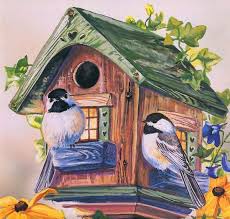  Приложение к проектуПриложение№1БЕСЕДА НА ТЕМУ «ПРИЛЕТ ПТИЦ».№1.Цель:Расширять представления детей о зимующих и перелетных птицах, их образе жизни особенностях поведения весной.Оборудование и материалы:Разрезные картинки на тему «Птицы весной» ( каждая  картинка должна быть своего цвета);Иллюстрация на тему «Птицы прилетели»;Содержание беседыРассматривание иллюстрации «Птицы прилетели»Что изобразил художник на картине?Да, наступила весна. И птицы начинают прилетать из теплых стран.Как называется птица, которая сидит на ветке?Назовите, какие птицы вскоре прилетят еще.Как вы думаете, почему они не остаются в теплых краях навсегда?Как можно назвать эту картину по-разному?Вспомните и расскажите, как мы все вместе ухаживали за зимующимиптицами: воробьями, галками, воронами, синичками.Игра «Зимующие — перелетные птицы»Взрослый показывает два движения «птички летят», «птички сидят», а дети соответственно называют перелетных птиц: ласточек, кукушек, дроздов, грачей, жаворонков, журавлей, диких уток и т. д. И зимующих: воробьев, голубей, соек, галок, ворон, сорок, щеглов, синиц, дятлов и т. д.Рассказ взрослогоУ природы свой календарь: прилетели первые грачи. Если грачи не торопятся приводить в порядок гнезда, то близкого тепла не жди. Когда же они начинают ломать веточки деревьев для ремонта своих гнезд, кричать и ссориться, то теплый ветер уже назавтра принесет дружную весну.И все же первыми безошибочно определяют приход весны вороны. Они незамедлительно приступают к устройству гнезд. Снаружи гнездо довольно грубо, зато внутри тщательно выложено мягкими ветками и шерстью животных. И хотя в марте еще холодно, лежит снег, у вороньей пары уже появляются в гнезде первые яйца. Если вороны купаются ранней весной — будет тепло, кричат — к метели. Если ворона прячет клюв под крыло — к холоду, а если села клювом к югу — будет тепло.Постепенно прилетают остальные птицы. Например, необыкновенный концерт удается иногда подсмотреть на глухом лесном болоте. Артисты — серые журавли. Петь они не умеют, зато любители потанцевать. Кружатся, приседают, размахивают крыльями, даже раскланиваются друг перед другом.Беседа «ЗИМУЮЩИЕ И ПЕРЕЛЕТНЫЕ ПТИЦЫ».№2Цель: Формировать обобщенное представление о зимующих и перелетных птицах, учить различать их по существенному признаку: возможность удовлетворения потребности в пище. Углублять представления о причинах отлета птиц (исчезновение основного корма, замерзание водоемов, земли, отмирание вегетативных частей растений), классифицировать птиц на зимующих (ворона, галка, воробей, синица) и перелетных (ласточка, грач, утка, стриж, скворец) на основе установления связи между характером корма и возможностью его добывания. Обогащать словарь путем введения слов: корм, перелетные, зимующие. Воспитывать любовь к птицам, желание помогать им в зимних условиях.СодержаниеВоспитатель предлагает детям рассмотреть таблицы с изображением зимующих и перелетных птиц.Вопросы:1. Какие из птиц вам знакомы?Каких птиц вам приходилось наблюдать на участке или влесу зимой? (Воробьи, галки, вороны, синицы, голуби, сороки, дятлы )Как называются птицы, которые остаются у нас на зиму?
(Зимующие, оседлые.) Каких птиц не видно в последнее время? (Ласточки, грачи, скворцы, утки, стрижи.) Куда исчезли эти птицы? (Улетели в теплые края.)Как называются птицы, которые улетают от нас на зиму?(Перелетные.)Как вы думаете, почему перелетные птицы улетают от
нас на зиму? (Боятся холодов.)Вспомните, чем питаются птицы? (Спрятались насекомые, поэтому первыми улетают птицы, которые питались насекомыми, затем те, которые едят плоды и семена растений, т.к. убран урожай в садах и на полях. Позднее
всех улетают утки и гуси. Они живут у нас до тех пор, пока не замерзнут водоемы.)Перелетные птицы не приспособлены делать себе запасы корма на зиму и добывать его в зимних условиях. Летом они живут у нас, вьют гнезда, выводят птенцов. А с наступлением холодов улетают в жаркие страны, чтобы весной вернуться в родные края.А как вы думаете, почему зимующие птицы (воробьи, голуби, синицы, галки, сороки, дятлы, вороны) круглый год живут у нас? Эти птицы не боятся морозов и ухитряются добывать еду даже в самые холодные зимы. Они отыскивают насекомых, которые спрятались в трещины коры Деревьев, щели домов и заборов, съедают плоды и семена лиственных растений, шишки с семенами хвойных. А поползни и синицы отыскивают запасы, которые они сделали осенью.И все-таки очень тяжело птицам зимой. Особенно трудно находить корм во время снегопадов, в метели и сильные морозы. В такую погоду ятицы часто голодают и даже погибают от холода и голода. Птицы в зимнее время приближаются к жилищам людей. И мы с вами должны помочь пережить зиму своим пернатым друзьям.Для подкормки птиц пригодны семена различных растений - конопли, подсолнуха, дыни, тыквы, арбуза, многих сорных трав. А вот овес клюют только воробьи и овсянки. Синицы очень любят кусочки сала.Зимой мы помогали птицам, подкармливали их.Весной нужно встретить перелетных птиц, построить им скворечники.А летом птицы помогут людям. Они будут поедать насекомых - вредителей и продолжать охранять сады, парки, скверы.ФизкультминуткаДидактическая игра «Что за птица?».Цель: Учить детей описывать птиц по характерным признакам и по описанию узнавать их.Воспитатель предлагает детям угадать, что это за птица (можно заранее детям выучить загадки):Умный мальчишка В сером армячишке Прыгает, шныряет,Крошки собирает.(Воробей)В красной шапке расшитой,В черненьком кафтанеЗнаменит в семье леснойПесенкой смешной.Что за песня-красота?Тук-тук-тук, да тра-та-та! (Дятел)Зимой на ветках яблоки!Скорей их собери!И вдруг вспорхнули яблоки,Ведь это - ... (снегири)На шесте дворец,Во дворце - певец,А зовут его... (скворец)Черный, проворный,Кричит «крак»,Червякам - враг.(Грач)Кто на елке, на суку,Счет ведет «ку-ку... ку-ку»? (Кукушка)Можно использовать загадки-описания (внешний вид птицы, чем питается, где живет...), составленные детьми.Приложение 2.СТИХИ О ПТИЦАХ.Воробушек качаться захотелНаш воробушек качаться захотел,В гости к тоненькой былинке прилетел,Сел на самую вершинку — цинь-цвиринь,Покачай меня, былиночка, подкинь!..Колыхается былинка на ветру.Ой, как солнце ярко светит поутру!Ой, как весело, когда на свете май!..Ты воробушка, былинка, покачай!(М. Познанская)***«Весна пришла, Тепло нашла!» —Кричат во всю детишки.« Чирик -чирик,Забудь печаль», —Хлопочут воробьишки.Пришел дедок,Влез на горбок:«В доме быть не хочется,теплый ветер дохнул,Крылом легким махнул,По бороде лоскочется».Все ожяло, все расцвело,И рой детей приветненькихНесет венок Фиалочек беленьких.(С. Русова)***Весна всталаИ всю землюОт сна разбудила.Украсила ее рястом,Барвинком укрыла.Жаворонок в поле чистомС той землей встречается.В роще трелью серебристойПташка заливается.(По Т. Г. Шевченко)Мы спросили журавля:— Где же лучшая земля? А журавлик отвечает:— Лучше нашей не бывает!(Платон Воронько)***Травка зеленеетСолнышко блестит,Ласточка с весноюВ сени к нам летит.С нею солнце крашеИ весна милей...Прощебечь с дорогиНам привет скорей!Дам тебе я зёрен,А ты песню спой,Что из стран далёкихПринесла с собой...Л. ПлещеевВЕСЕННЯЯ ГРОЗАЛюблю грозу в начале мая,Когда весенний первый гром,Как бы резвяся и играя,Грохочет в небе голубом.Гремят раскаты молодые!Вот дождик брызнул, пыль летит,Повисли перлы дождевые,И солнце нити золотит.С горы бежит поток проворный,В лесу не молкнет птичий гам.И гам лесной, и шум нагорный—Всё вторит весело громам.Ф. ТютчевПриложение 3.ЗАГАДКИ О ПТИЦАХУмный мальчишкаВ сером армячишкеПрыгает, шныряет,Крошки собирает. ( Воробей)***В красной шапке расшитой,В черненьком кафтанеЗнаменит в семье леснойПесенкой смешной.Что за песня-красота?Тук-тук-тук, да тра-та-та! (Дятел)***Зимой на ветках яблоки!Скорей их собери!И вдруг вспорхнули яблоки,Ведь это - ... (снегири)***На шесте дворец,Во дворце - певец,А зовут его... (скворец)***Черный, проворный,Кричит «крак»,Червякам - враг.(Грач)***Кто на елке, на суку,Счет ведет «ку-ку... ку-ку»? (Кукушка)Приложение 4.НАРОДНЫЕ ПРИМЕТЫ, ПОГОВОРКИ, ПОСЛОВИЦЫ.Народные приметыВесна, зажги снега, заиграй овражки!Вода с гор потекла, весну принесла!В марте курица напьётся из лужицы!Апрель с водою — май с травою!Аи-аи, месяц май: и тёпел, и холоден!Народные загадки1. Тает снежок, Ожил лужок, День прибывает — Когда это бывает?2.Что вниз вершиной растёт?3. Летит — молчит, сядет — молчит,а как умрет, так и заревёт.4. Ваз рук, без топорёнка построена избёнка,5. Не зверь, не птица — нос, как спица.6. Чёрен, да не бык, шесть ног без копыт , летит— воет, а сядет — землю роет.7. В мае месяце появился не рак, не рыба, не зверь, не птица, не человек.Нос долог, голос тонок, летит — кричат, сядет — молчит,8. Синенька шуба покрыла весь мир. -9. На заре зарянской катится шар вертянский, никому его не обойти, не объехать.Народные пословицыНа поле опоздать, так возле щей воды хлебать.Навоз отвезём, так и хлеб привезём,Весна красна цветами, а осень пирогами.Пахать, так не дремать.Журавль летит высоко, видит далеко.Не сули журавля в небе, дай синицу в руки.Воробей мал, да удал.Где воробью ни летать, а всё дома ночевать.Старого воробья на мякине не проведёшь,Жаворонки, прилетите, красно лето принесите!СкороговоркаНа дворе трава, на траве дрова.Шумели и шушукались верхи шумящих сосен.Приложение 5.ПАЛЬЧИКОВЫЕ ИГРЫПальчиковая игра «ЧЕТЫРЕ ЦАПЛИ»Четыре длинных цапли                                      шагать руками в воздухе
Выходят на охоту,                                                руки «клювиками»
А дождик по болоту                                            стаккато в воздухе
Кап, кап, кап.                                                         пальцами по ладони
Идут четыре цапли                                              шагать руками в воздухе
И стряхивают капли,                                            «стряхивать» с себя
А клювы звонко щелкают             раскрывать и закрывать «клювики»
Цап, цап, цап                                                            щелчки.Пальчиковая игра «ПТИЧКИ И ВЕТЕР»Маленькие птички,Птички-невелички,По лесу летают,(большие пальцы обеих рук сцеплены, изображая крылья птиц)(машем руками, как крылышками)Песни распевают.(кисти рук имитируют открытые клювики птиц)Буйный ветер налетел,(Выполняем волнообразные движения запястьями )Птичек унести хотел.Птички спрятались в дупло(сводим кисти рук вместе, образуем кокон)Там не тронет их никто.(«грозим» указательными пальцами обеих рук)Приложение 6.ПОДВИЖНЫЕ ИГРЫ«Гуси-лебеди»Участники игры выбирают волка и хозяина, все остальные — гуси-лебеди. На одной стороне площадки дом, где живут хозяин и гуси, на другой — волк под горой. Хозяин выпускает гусей в поле погулять, зеленой травки пощипать. Гуси уходят от дома далеко. Через некоторое время хозяин зовет гусей:— Гуси-лебеди, домой! Гуси отвечают:— Серый волк под горой!— Что он там делает?— Сереньких, беленьких рябчиков щиплет.— Ну, бегите же домой!Гуси бегут домой, а волк их ловит. Игра кончается, когда все гуси пойманы.«Скворцы и кошка»Выбирается 6—8 детей – «скворцов», один ребенок — «кошка». На всех надеты соответствующие шапочки. Остальные дети по 5—6 человек берутся за руки и образуют кружки — «скворечники». В каждом размещается по два «скворца». «Кошка» находится в стороне. Под легкую веселую музыку «скворцы» летают по комнате врассыпную. С окончанием музыки появляется «кошка» и старается поймать «скворцов». «Скворцы» прячутся в «скворечнике», в котором может находиться только два «скворца». Пойманного «скворца» «кошка» уводит в свой дом. Игра повторяется.ТЕМАТИЧЕСКОЕ РАЗВЛЕЧЕНИЕ ДЛЯ ДЕТЕЙ« ПРАЗДНИК ПТИЦ»Цель: Создать у детей радостное весеннее настроение.Формировать интерес и заботливое отношение к птицам.                               Ход развлеченияВедущий:
Весна, весна, красная. Приди, весна, с радостью, С великой милостью, Со льном высоким, С корнем глубоким, С хлебом обильным, С дождем и ливнем! 
Ведущий: 
Ребята, какое время года сейчас  мы встречаем. (Ответ детей). Правильно! Сегодня мы с вами Весну -красну встречаем, птиц закликаем, солнышко зазываем. Так давайте же встретим весну с музыкой, с песней, с весёлыми хороводами, да играми. 
                                  «Уж, я улком шла» хоровод» 
Уж я улком шла, переулком шлаКлубок ниточек нашлаНитка тянется, перетянетсяКлубок катится ,перекатитсяКлубок доле, доле, долеНитка дале, дале, далеЯ за ниточку браласьТонка   нитка порвалась! (2 раза)Дети читают стихи.Ветерком дохнула чистым (Милания)Возле нашего окнаБрызнув дождиком искристымНе закончила дела.Звонко капают капелиВозле нашего окнаПтицы весело запелиК нам опять пришла весна.Ведущий: Рады весне и взрослые, и дети, и птицы, и животные. А чтобы Весна пришла и к нам на праздник, будем ее зазывать, закликать, да в гости приглашать.Дети и воспитатель:1. Весна приди, три угодья принеси.2. Первое угодье - в лугах половодье.3. Другое угодье - солнце на подворье.4. Третье угодье - зеленое раздолье.Ребёнок :(Сережа)Приди, Весна, ясная.Приди, Весна, красная.С клейкими почкамиС первыми листочками.Под музыку входит Весна.Весна:Здравствуйте, мои друзья!Я, волшебница Весна.Я леса, поля и рекиПробудила ото сна.Ярче вы, лучи, сияйтеВы земельку согревайте.Зеленейте стебелькиРасцветайте все цветы.Знаю, ждут меня повсюду.Всем на свете я нужна.Приношу я радость людям.Ведь недаром я - Весна.Весна: Здравствуйте ребятишки!     Пришла я к вамНа сошечке, на бороночке, На овсяном снопочке,На ржаном колосочке.Весна: Принесла я вам красное летечко.Я пришла к вам не одна,А с птицами, травами, с веселыми забавами.Весна:Красно солнышко спешитС детками играть велитСолнышко к нам спешит.Песню деткам петь велит.            Песня « Ой, течет, течет вода…»Ой течет, течет водаНет ни снега, нет ни льдаОй, вода, ой, водаНет ни снега, нет ни льда.Прилетели журавли и соловушки мои.Журавли, журавли И соловушки мои.Мы весняночку поемВ гости солнышко зовемОй, поем, ой, поемВ гости солнышко зовем.Весна: первыми весну на крыльях приносят птицы.Люди птиц встречают закличками, чтобы они быстрее прилетели.                    Закличка «Жаворонки»Все: Жаворонки, прилетите.Весну - красну принесите.Принесите весну на своем хвостуНа сохе, бороне, на овсяном снопе.            Игра «Птички прилетели!»Гори, гори ясно, чтобы не погасло.Глянь на небко…Птички летят…Колокольчики звенят - раз, два, три - лети!Весна: — Каких вы птиц знаете, сейчас мы узнаем.            Загадывает загадки:— Спереди у птички шильце,
Позади у птички вильце!
Сама птичка мала,
А за морем была. (Ласточка.)— Всех перелетных птиц черней,
В пашне ищет он червей,
Взад-вперед по пашне вскачь,
А зовется птица… (грач).— В лесу ночном горюет птица,
Она назвать себя боится.
– Ку-ку… Ку-ку…
Не спит опушка,
А птицу эту звать… (кукушка).— Мы построили вдвоем
Для гостей весенних дом,
А верней сказать – дворец.
Прилетай сюда… (скворец).Ведущий: 
Что-то не слышат нас птички, не летят. Наверное, в пути заблудились. А мы с вами сыграем  на свистульках, они услышат и прилетят. 
                   Дети играют на свистульках.
                  Дети в шапочках птиц читают стихи.1.Я первая птица, прилетела к вам.Сквозь чащи лесные назло ветрамХорошую весть я вам принеслаЗимы уже нет! Пришла весна!(жаворонок)2.Я кукушка, птица яЭтот лес мои краяЧто я вам сказать могу.Только громкое ку-ку.(кукушка)3.Прилетаю к вам с теплом,Путь проделав длинный.Леплю домик под окномиз травы и глины.На листе дворец.На дворце певецИздалека прилетелПесню вам свою пропел.(скворец)Дети вместе:Жура, жура, журавель,Облетел он сто земель.Облетел, обходил,Крылья, ноги натрудил.Мы спросили журавляГде же лучшая земля?Отвечал он пролетая,Лучше нет родного края.Я над речкою гулял.Здесь я шапку потерял.Я на речку пришлаЗдесь я шапочку нашлаНу, попробуй, догони,Свою шапку отними.(журавль)                     Игра догонялки. Проводится игра "Грачи летят".Весна: Я буду говорить, а вы слушайте меня внимательно, поднимайте руки, машите ими да приговаривайте: "Летят, летят". Да только, чур, не ошибаться: лететь нужно только с теми, кто на самом деле летать может. Кто ошибется, тот выбывает из игры. (Дети становятся в круг, а ведущий ходит внутри круга и произносит свои слова)1. Грачи летят, на всю Русь трубят:"Чу - чу- чу - мы несем весну!""Гу-гу-гу - не догнать никому!""Летят, летят!" - отвечают дети и машут руками.2. Пчелы летят, гудят, бурчат:"Жу-жу-жу - медову несем сыту""Летят! Летят!" - отвечают дети и машут руками.3. Поросята летят, полосаты визжат:"Хрю-хрю-хрю - надоело нам в хлеву!……………………………………………………….4. Синицы летят, на всю Русь кричат:"Дзю -дзю-дзю - не поймать никому!""Летят! Летят!" - отвечают дети и машут руками.5. Комары летят, кричат, пищат:"Ду-ду-ду - не уйти никому!""Летят! Летят!" - отвечают дети и машут руками.6. Медведи летят, толстопяты рычат:"Ру-ру-ру - надоело нам в лесу!"Ведущий: 
Хорошо мы с вами весну встречали, птиц закликали, а теперь пора и наших птичек выпустить. Пусть летят к небу, к солнышку, совьют гнёздышко, птенчиков выведут. Дети украшают одно дерево на территории детского сада самодельными бумажными птицами и разноцветными ленточками. 
Ведущий: 
Наш праздник подошёл к концу, а вот летит к нам ещё стая птичек. На подносах выносится печенье в виде птичек. Все угощаются .Праздник подготовила воспитатель Шаповалова М.М.Проектная деятельностьЗадачиСроки реализацииИзучение уровня знаний по темеОпределить актуальные знания детей о перелетных птицахЗа неделю до начала проектаПодбор методической литературыМетодическое обеспечение проектаВ течение недели до начала проектаПодбор художественной литературыИнформационное обеспечение проектаВ течение недели до начала проектаИзготовление, подбор дидактических пособий по темеОбеспечение проекта наглядными материаламиВ течение недели до начала проектаНаписание конспектов занятийПланирование предстоящей работыВ течение недели до начала проектаПроектная деятельностьЗадачиД/и «Назови перелетных птиц», «Назови птенцов перелетных птиц», «Скажи, какая стая?»»Активизировать в речи названия перелетных птиц и их птенцов. Образование притяжательных прилагательныхЧтение рассказов Д.Н.Мамин-Сибиряк «Серая шейка», Г.Снегирев «Птицы наших лесов», В.Бианки «Синичкин календарь», р.н.с. «Гуси-лебеди»Упражнять в использовании сравнений, подборе определений, синонимов к заданному слову. Развивать выразительность речи.П/и «Птицы, гнезда, птенцы», «Стайка», «Птица раз, птица два», «Птички в гнездышках», «Жаворонок», «Утица».Учить детей подражать голосу птицЗагадки о перелетных птицах.Учить детей отгадывать загадки о перелетных птицах, построенные на описании и сравнении.Составление рассказа по картине А.К Саврасов «Грачи прилетели»Развивать связную речь, активизировать глагольный словарь и словарь признаков.Лепка из соленого теста и роспись «Жаворонок».Учить детей лепить птицу, передавая овальную форму ее туловища, передавая форму головы, клюва. Развивать образное представление. Познакомит детей с видами росписи птиц «жаворонков».Консультация для родителей «Всё о перелётных птицах»Познакомить родителей с требованиями программы по теме «Перелетные птицы»Прослушивание музыки, подражающая голосам птиц, «Жаворонки»Учить воспринимать и подражать голосам птиц с помощью музыкальных произведений.Аппликация «Перелетные птицы»Учить создавать изображение птиц с помощью аппликации. Учить правильно создавать композицииКонструирование «Лебедь» из бумаги, ручной труд «Домик для птиц»Развивать умение создавать образы птиц из картона и цветной бумаги.Выставка книг по теме «Перелетные птицы» с иллюстрациями.Формировать интерес к книге. Объяснить, как важны в книге рисунки, показать, как много интересного можно узнать, рассматривая книжные иллюстрации.Беседа о жизни перелетных птиц, чем питаются, где выводят потомство, зачем птицам перелет в теплые края.Формировать представление о том, что птицы приспосабливаются к изменениям погодных условий. Учить устанавливать причинно-следственные связи.Д/и «Кто как голос подает?», «Чей хвост?», «Чей клюв?»Активизировать глагольный словарь. Развивать способность к подражанию голосам птиц. Расширить словарь прилагательных по теме.Заучивание потешки «Птички-невелички, закличек «Жаворонушки», «Весна-весна красная», пальчиковая гимнастика «Вдоль по реченьке»Развивать выразительность речи, моторику рук. Учить плавным движениям во время хороводной песни.Создание книжек-малышек «Перелётные птицы»Обобщить представления детей о характерных особенностях перелетных птиц.Исследовательская деятельность: Почему говорят «как с гуся вода»; «Как устроены перья у птиц» «Почему у водоплавающих птиц такой клюв»Расширять знания детей о перелетных птицах. Сформировать умение устанавливать связь между строением и образом жизни птиц в экосистеме. Вызвать интерес к исследовательской деятельности, устанавливать простейшие связи, делать выводы.Наблюдение за птицами на участке.
Учить узнавать и различать птиц по, размеру, голосу. Развивать наблюдательность, память; Воспитывать доброжелательное отношение к птицам.Проектная деятельностьЗадачиВыставка детских работ.Представить результат творческой деятельности детей.Презентация «Перелетные птицы»Способствовать желанию рассказывать о птицах, выражать свои эмоции.